                                                                                                                                                                                                       APSTIPRINU                                                                                                                                                                                                                                                                                              Ar Rēzeknes pilsētas pirmsskolas  izglītības iestādes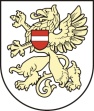                                                                                                                                                                                                     “Namiņš” vadītāja                                      I.Karpova                                                                                                                                                                                               2020.gada 29.maija rīkojumu Nr.1-7/11                                                                                                    Rēzeknes pilsētas DOME                                                                                            Rēzeknes pilsētas pirmsskolas izglītības  iestāde „Namiņš’’                                                                                                                   VASARAS ROTAĻNODARBĪBU PLĀNOJUMS 2019./2020.m.g.Saskaņā ar Ministru kabineta noteikumiem Nr.533, 31.07.2012. „Noteikumi par pirmsskolas izglītības vadlīnijām” 1.pielikumu „Vispārējās pirmsskolas izglītības programma”Nodarbības ilgums ir atkarīgs no bērnu interesēm, attīstības līmeņa, vecuma un   individuālām vajadzībām.
Mācību saturs tiek apgūts rotaļnodarbībās ar integrētu mācību priekšmetu saturu.                                                                                                                                                                                     Sagatavoja: izgl. metodiķe Vera JakovenkoGrupaPirmdienaOtrdienaTrešdienaCeturtdienaPiektdiena02 gr. “Puķīte”agrā vecuma “Puķīte”I jaunākā “Lācītis”Integrētā rotaļnodarbība  visas dienas garumā Fiziskā izglītība un veselībaIntegrētā rotaļnodarbība  visas dienas garumāFiziskā izglītība un veselība Integrētā rotaļnodarbība  visas dienas garumāFiziskā izglītība un veselībaIntegrētā rotaļnodarbība  visas dienas garumāFiziskā izglītība un veselība Integrētā rotaļnodarbība  visas dienas garumāFiziskā izglītība un veselība 03.grupa “Saulīte”Vidējā “Saulīte”Vecākā “Zaķītis”Integrētā rotaļnodarbība  visas dienas garumāFiziskā izglītība un veselībaIntegrētā rotaļnodarbība  visas dienas garumāFiziskā izglītība un veselība Integrētā rotaļnodarbība  visas dienas garumāFiziskā izglītība un veselība Integrētā rotaļnodarbība  visas dienas garumāFiziskā izglītība un veselībaIntegrētā rotaļnodarbība  visas dienas garumāFiziskā izglītība un veselība 04 gr. “Vāverīte”I jaunākā “Lācītis”II jaunākā “Vāverīte”Integrētā rotaļnodarbība  visas dienas garumāFiziskā izglītība un veselība Integrētā rotaļnodarbība  visas dienas garumāFiziskā izglītība un veselība Integrētā rotaļnodarbība  visas dienas garumāFiziskā izglītība un veselība Integrētā rotaļnodarbība  visas dienas garumāFiziskā izglītība un veselība Integrētā rotaļnodarbība  visas dienas garumāFiziskā izglītība un veselība 05 gr.“Bitīte” Sagatavošanas “Bitīte”Vecākā “Zaķītis”Integrētā rotaļnodarbība  visas dienas garumāFiziskā izglītība un veselībaIntegrētā rotaļnodarbība  visas dienas garumāFiziskā izglītība un veselība Integrētā rotaļnodarbība  visas dienas garumāFiziskā izglītība un veselība Integrētā rotaļnodarbība  visas dienas garumāFiziskā izglītība un veselībaIntegrētā rotaļnodarbība  visas dienas garumāFiziskā izglītība un veselība 